ДЕЛЬФИНЁНОК – 201813 и 14 декабря в ДЮСШ № 1 прошли городские соревнования по плаванию среди детей дошкольного возраста «Дельфинёнок – 2018». Дистанция заплыва – 12, 5м, 3 возрастные группы – 5, 6, 7 лет, вид плавания – вольный стиль, кроль на спине. Детский сад «Искорка» представляли:Гр. № 8 Нерадовкая Иляна, Тушина Лера, Болтинский Егор, Бачин Артём.Гр.№ 9Рушакова Марина, Иванов Захар, Арестов Артём, Лаврунов Кирилл.Сосредоточеные, собранные, внимательные выходили ребята на плавательную дорожку. Для Иляны, Леры, Марины, Захара, Артёма и Кирилла это были первые сревнования и они прекрасно справились с волнением. Всё чему научили тренера Миняева Т.П. и Мамотова  А.В. было бесстрашно выполнено на соревнованиях. Молодцы! Егор и Артём Б. занимаются уже второй год, это опытные пловцы, но и соперники тоже тренируются и стремятся к победе. В результате среди девочек (25 человек) -  6 лет - вольный стиль:Нерадовская Иляна – 7 место- 13.74Тушина Валерия – 10 место – 15.46Рушакова Марина – 15 место – 17.07.         МОЛОДЦЫ, ДЕВОЧКИ!Среди мальчиков возрастная группа 7 лет, вольный стиль:Иванов Захар – 5 местовозрастная группа – 6 лет, вид – кроль на спине –БАЧИН АРТЁМ - 3 место. ПОЗДРАВЛЯЕМ!!! МОЛОДЕЦ!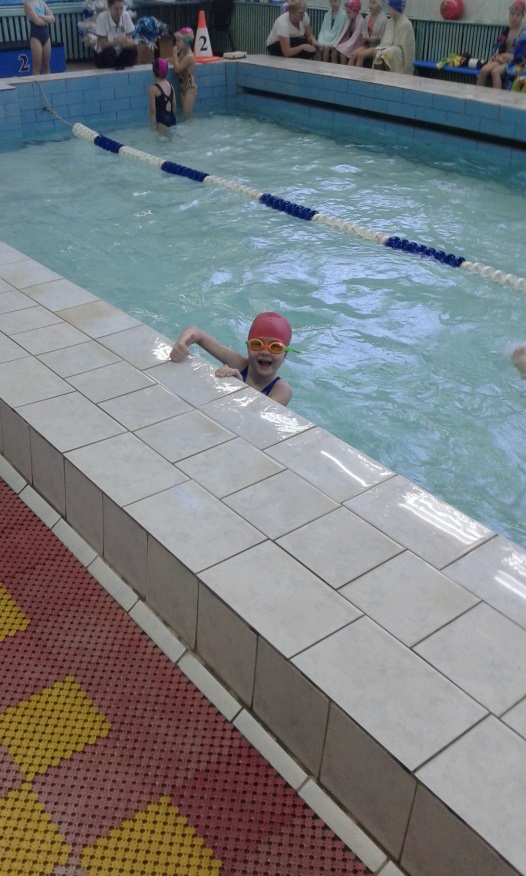 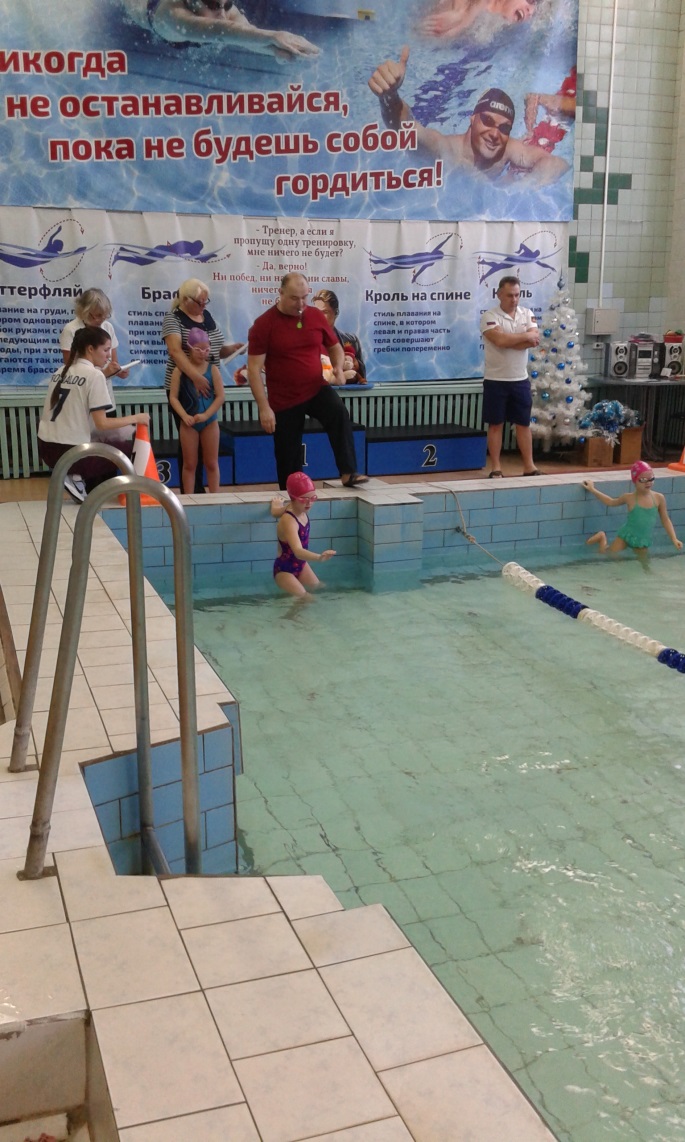 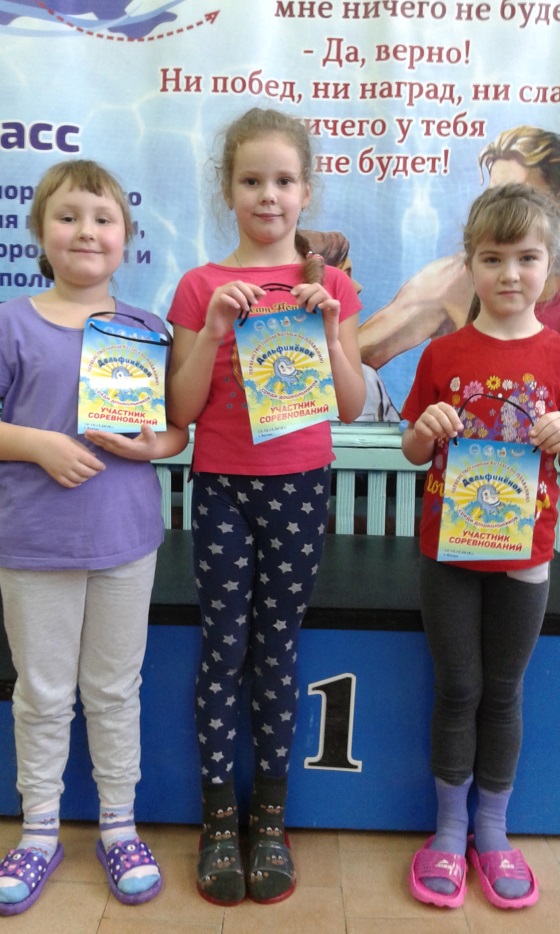 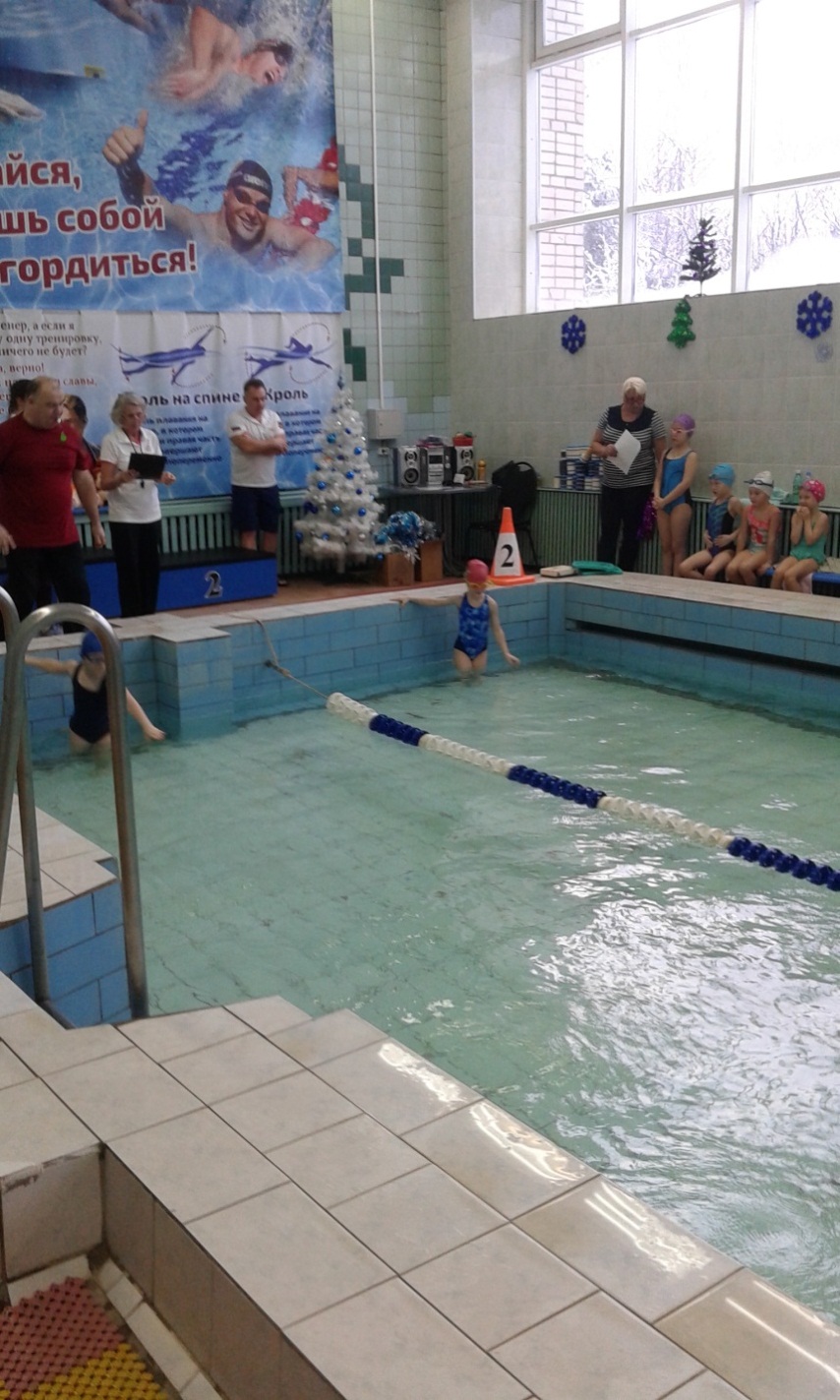 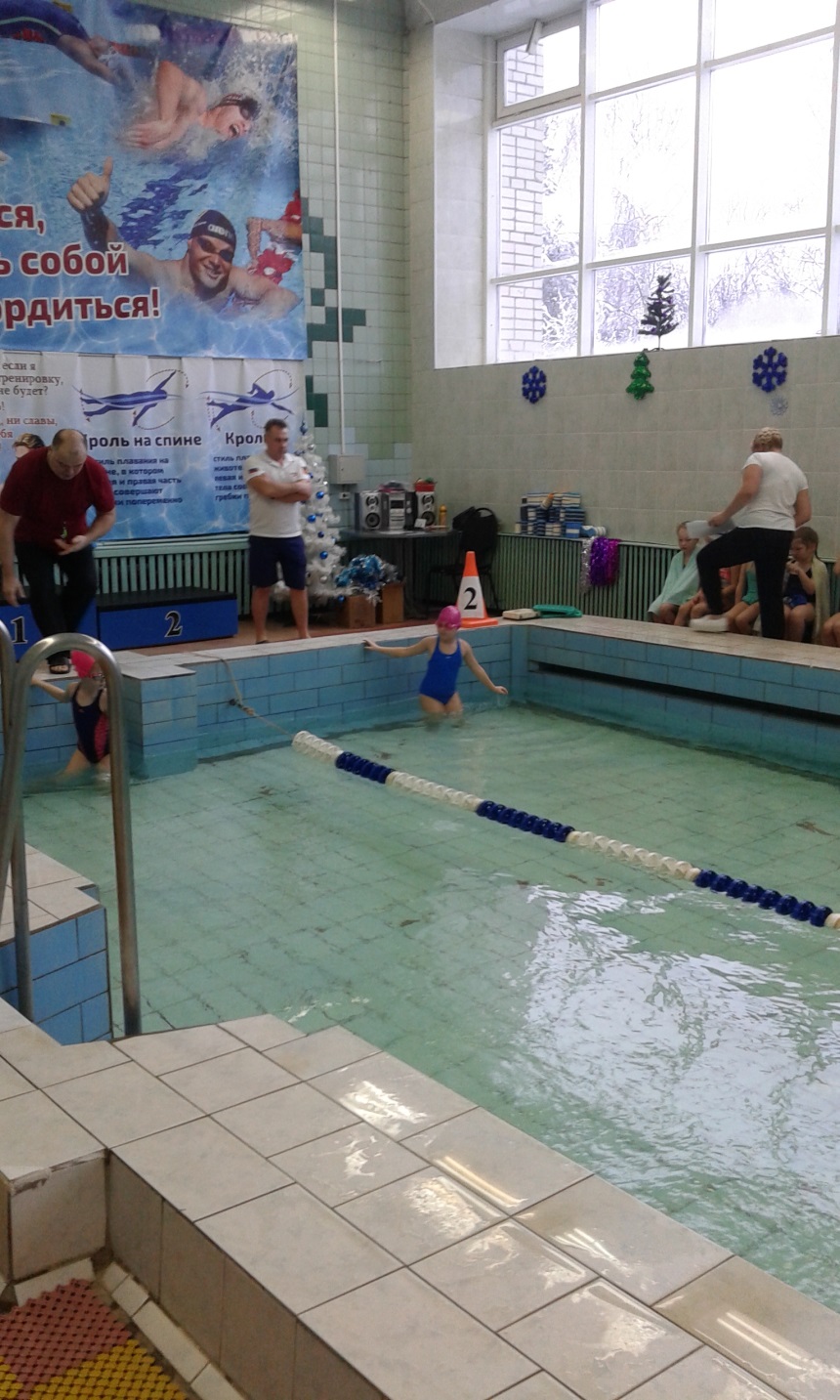 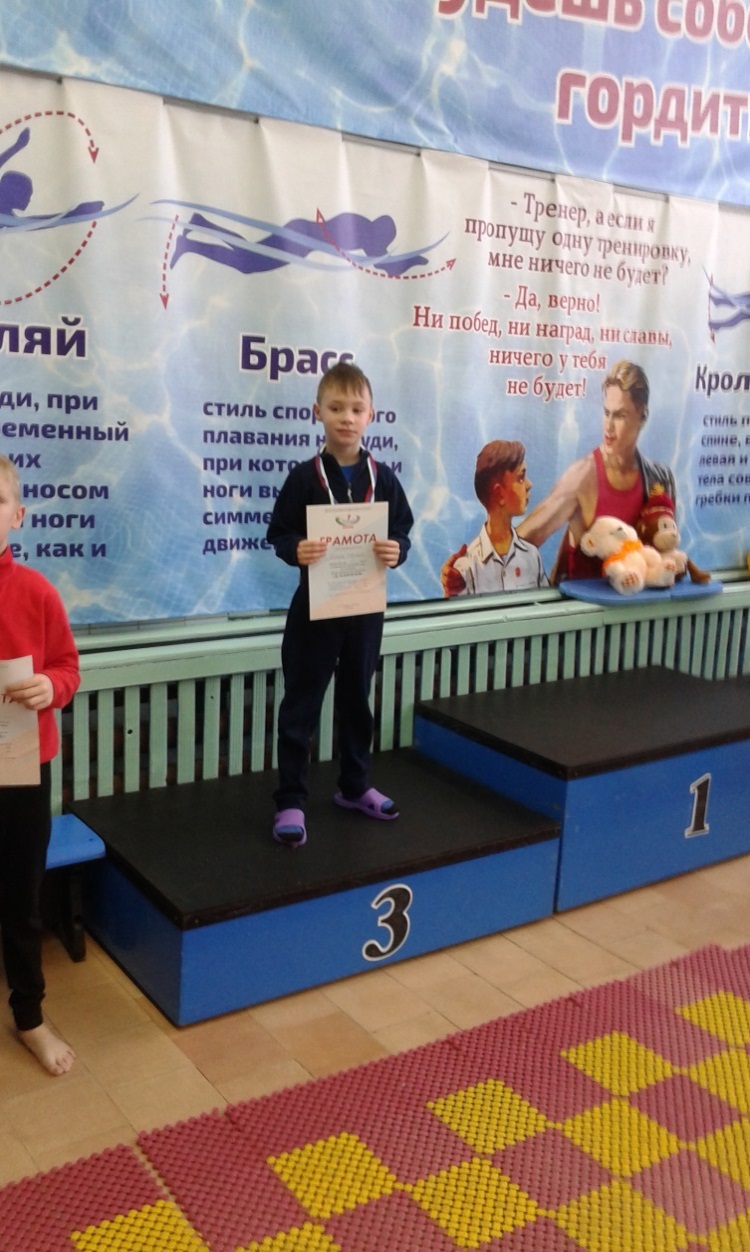 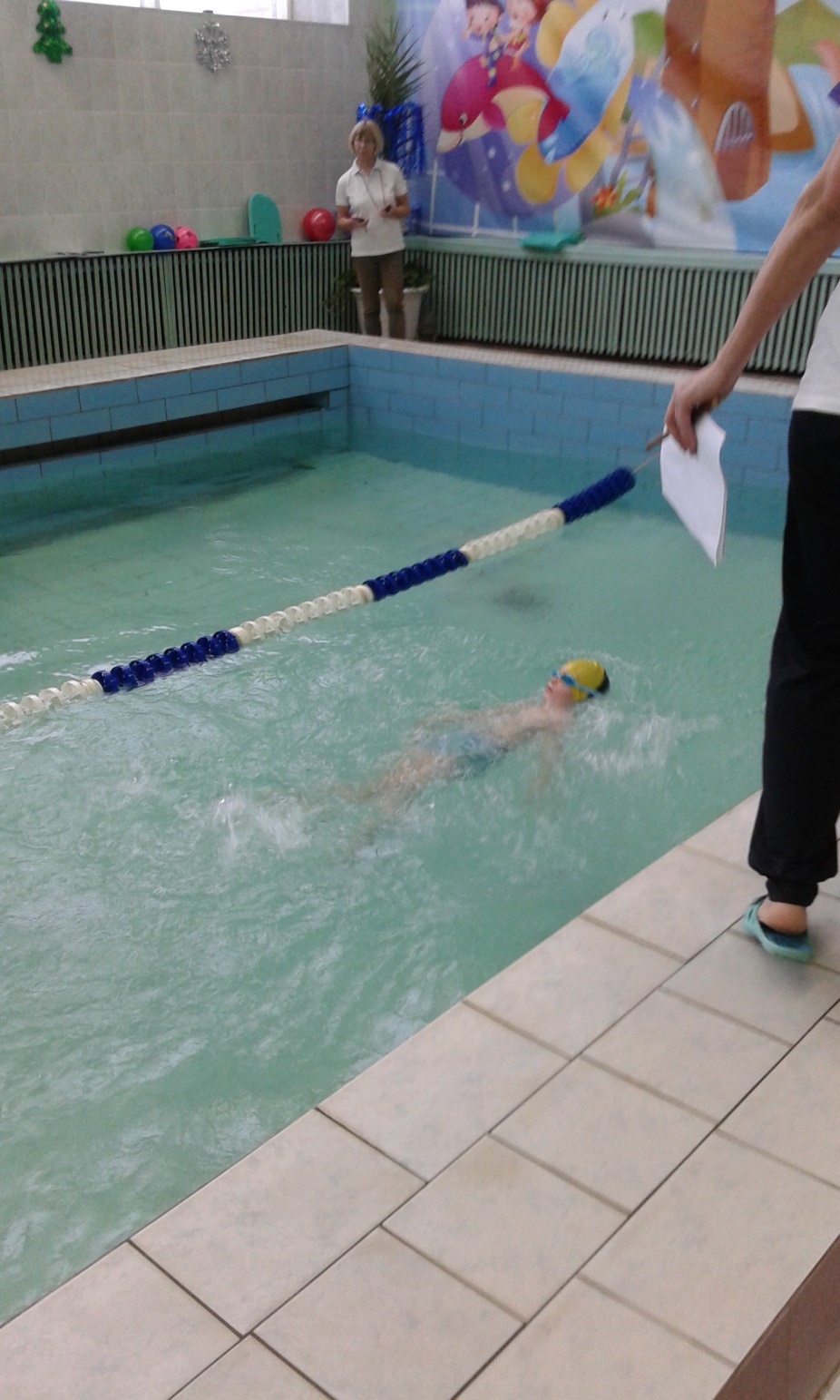 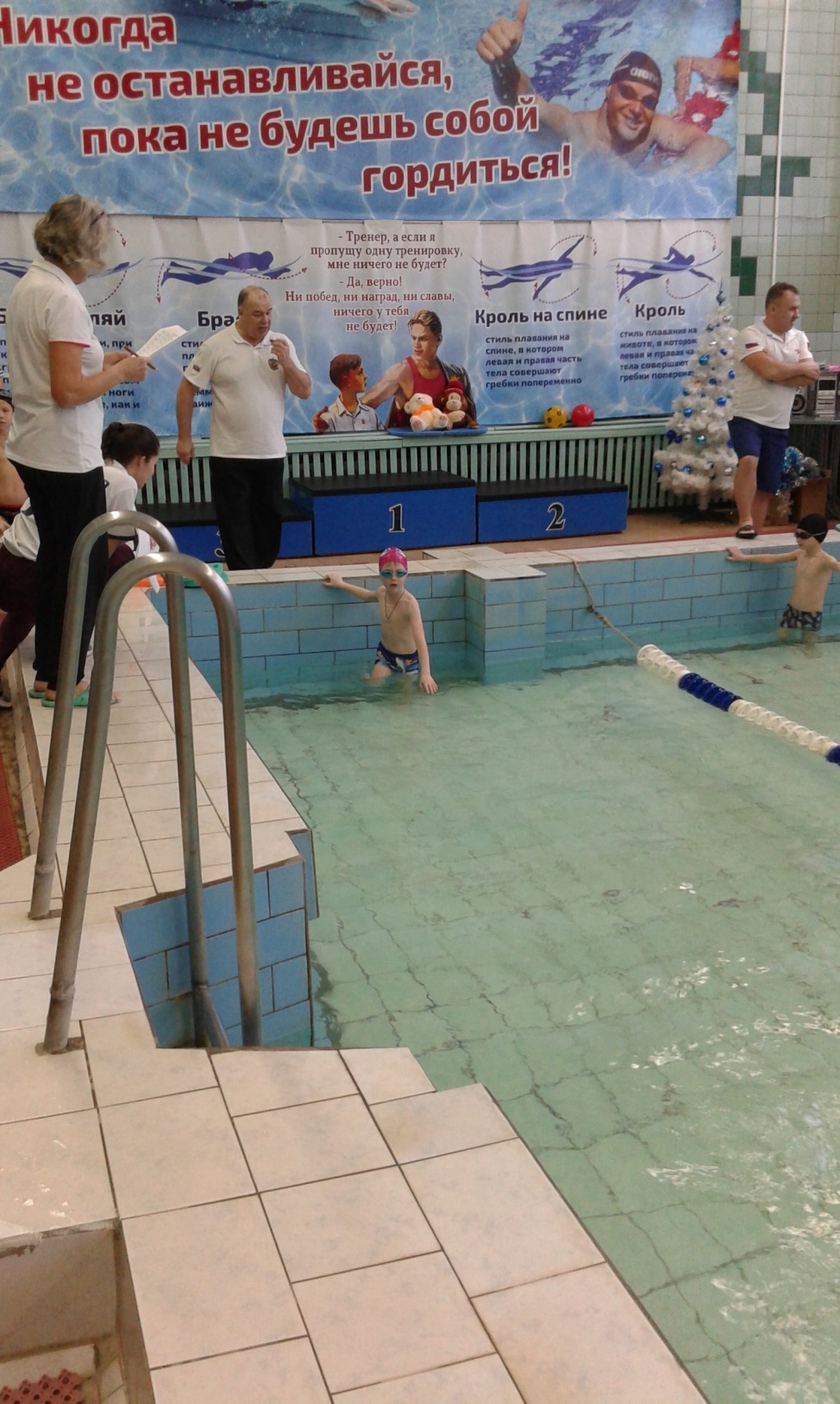 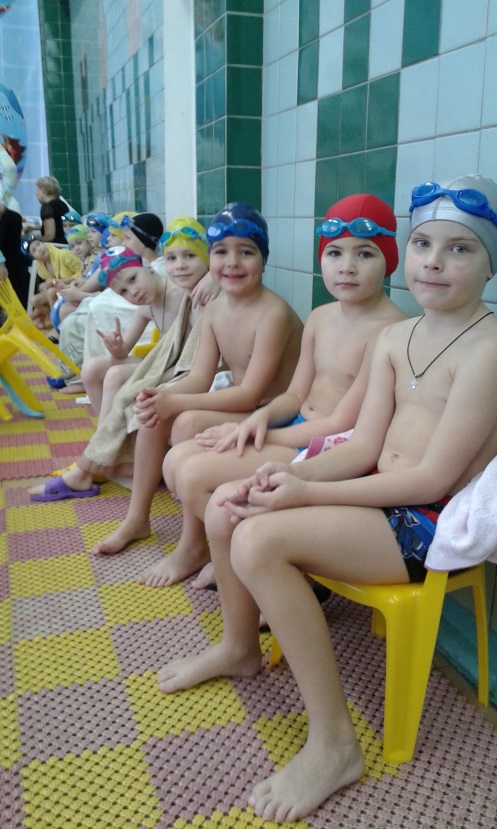 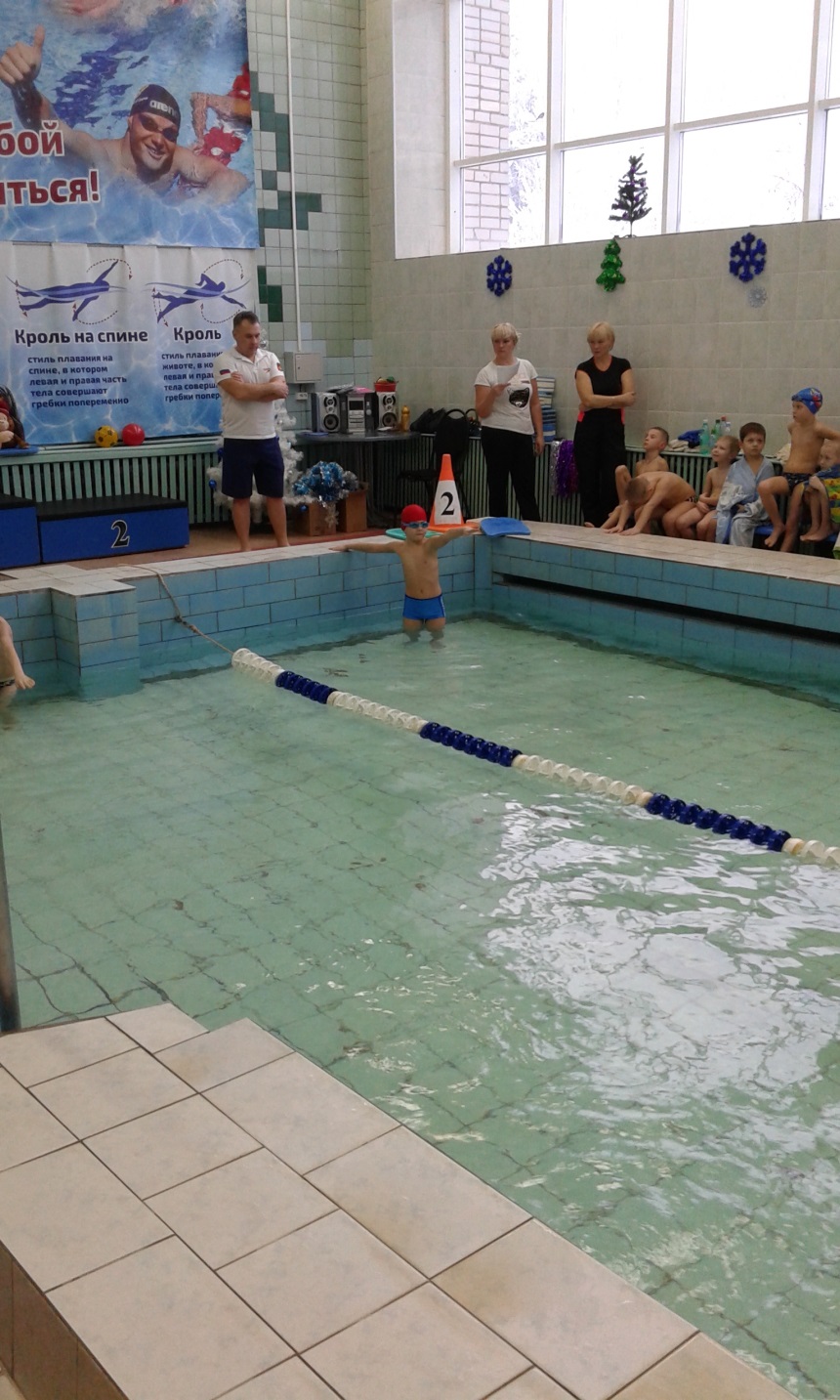 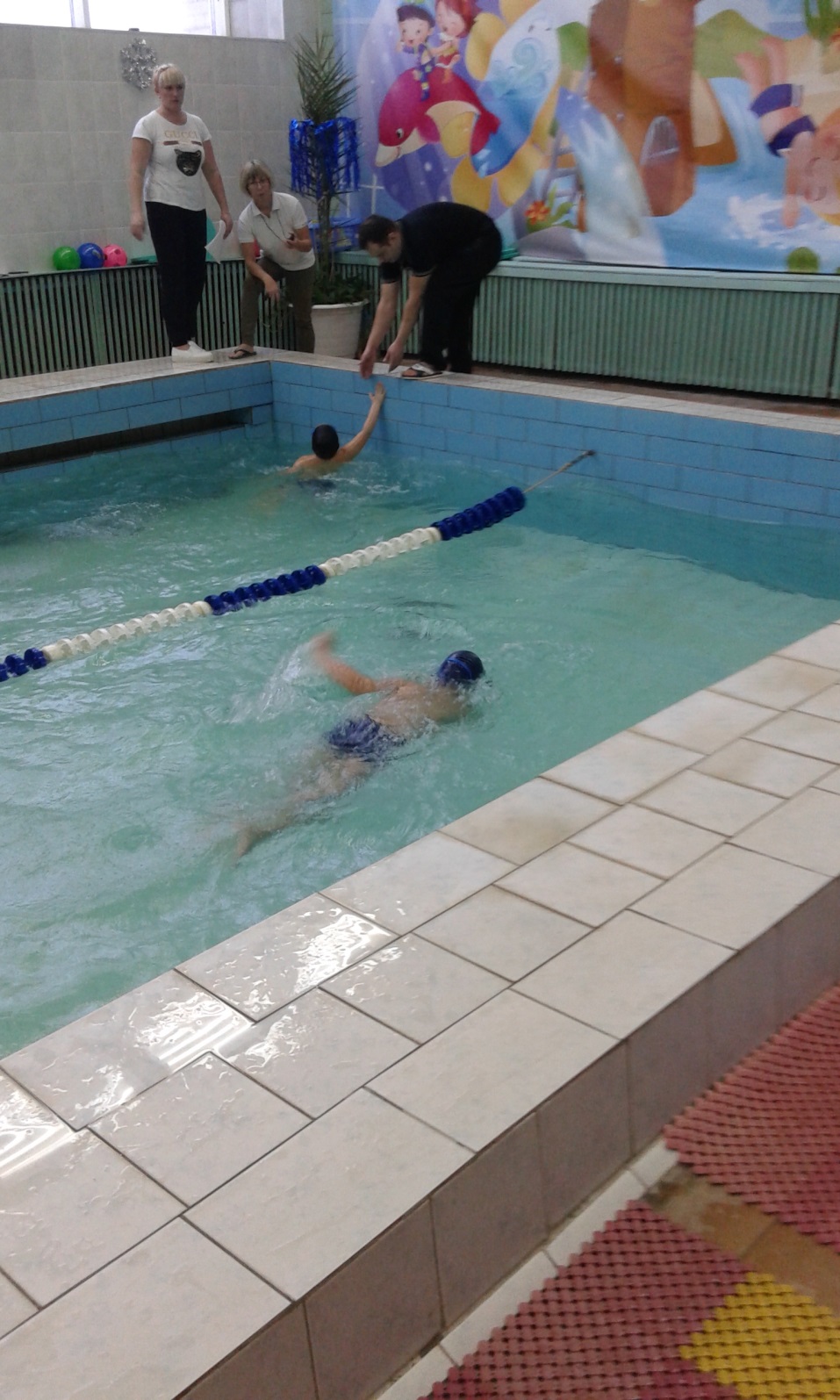 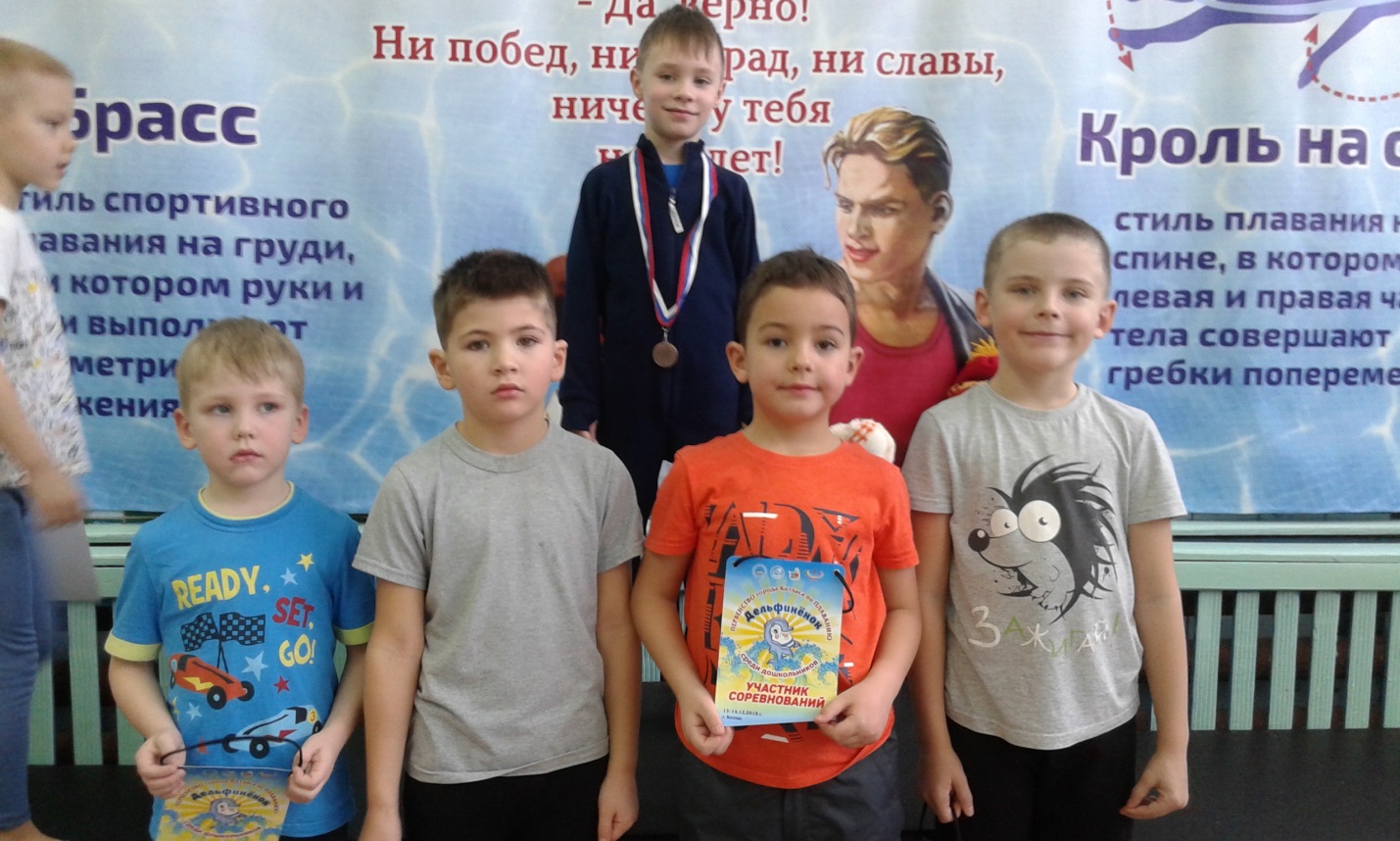 